REGULAMENTUL                                                             ȘCOLII DE VARĂ RISEGO	Capitolul I. Dispoziții generaleArt. 1. - OrganizatorUniversitatea Ștefan cel Mare Suceava (USV), cu sediul în str. Universității nr. 13, 720229 Suceava, România, Facultatea de Istorie și Geografie (FIG).Art. 2. - ParticipanțiProiectul Școala de vară RISEGO este destinat unui număr de minim 50 de elevi (2 serii) învățând de preferință în clasele terminale (a XI-a și a XII-a) dar și a X-a. Art.3. - Scopul proiectuluiPrin proiectul Școala de vară RISEGO, Universitatea Ștefan cel Mare Suceava își propune sa vină în sprijinul elevilor de liceu din clasele terminale, în vederea reducerii gradului de abandon școlar, în vederea alegerii viitoarei cariere în concordanță cu idealurile, competențele, abilitățile și aptitudinile acestora și în vederea susținerii unui număr de minim 50 de elevi din grupuri dezavantajate prin participarea la programe de vară de tip punte în vederea îmbunătățirii tranziției acestora spre sistemul educațional terțiar.Informarea elevilor în legătură cu domeniile de specializare oferite de Universitatea Ștefan cel Mare Suceava, Facultatea de Istorie și Geografie.Acomodarea elevilor cu viața de student din Suceava.Art. 4.- Locul și perioada de desfășurareȘcolile de vară RISEGO se vor derula în Suceava, în perioada 15-28 iulie 2024 în spațiile aferente instituției. Modificarea acestor date din motive obiective va fi adusă la cunoștința participanților cel târziu cu 3 zile calendaristice înainte de data începerii fiecărei școli.Art. 5.- Condiții de înscrierePentru înscriere sunt necesare următoarele documente:• Copie după cartea de identitate a elevului aplicant;• Fișă de înscriere (secțiunea 1);• Fișă de informații medicale (secțiunea 2);• Declarație apartenență la grupul țintă (secțiunea 3);• Scrisoare de recomandare de la diriginte/profesor (formular atașat);• Acordul scris al părintelui/tutorelui legal în cazul elevilor care nu au împlinit 18 ani (formular atașat);Condiții de eligibilitate: elevii îndeplinesc cel puțin una din următoarele cerințe:provin din familii cu venituri mici;sunt izolați social (romi sau alte naționalități);trăiesc în zone rurale sau în care nu există şcoli în apropiere;au unul sau ambii părinţi care lucrează în străinătate;orfani sau proveniți din centre de plasament;au cerințe educaționale speciale.	Capitolul II – TermeneArt. 6 – Termene și date de desfășurareÎnscrierile pentru participarea la proiect au loc în perioada 18 aprilie –31 mai 2024.Rezultatul selecției va fi comunicat prin email pe data de 15 iunie 2024.Școala de vară RISEGO este programată să se desfășoare în perioada: 15-28 iulie 2024.	Capitolul III – CondițiiArt. 7. Cetățenie.Cetătenia şi provenienta aplicantului nu au relevanță.Art. 8. Stare medicală.Aplicantul trebuie să nu fie suferind de boli contagioase care ar putea să pună în pericol atât siguranța şi sănătatea proprie cât şi a celor din jur.Asumarea răspunderii față de prevederile de la art. 8(1) se face, pentru minori, prin acord parental.	Capitolul IV – OrganizareArt. 9. OrganizatoriProiectul Școala de vară RISEGO este organizat de Universitatea Ștefan cel Mare Suceava, Facultatea de Istorie și Geografie.Organizatorii Școlii de vară RISEGO au obligația de a asigura cazarea, mesele și transportul la cursurile din cadrul proiectului.Organizatorii Școlii de vară RISEGO au obligația de a asigura bazele materiale necesare şi logistica pentru fiecare activitate din cadrul proiectului.Art. 10. ParticipanţiParticipanții Școlii de vară RISEGO se bucură de toate drepturile şi își asumă toate obligațiile pe care le oferă regulamentul prezent.Participanții au dreptul la recunoașterea participării în cadrul proiectului, la finalul acestuia.Participanții au dreptul la a-şi exprima opinia şi  sunt  încurajați  să  aducă  sugestii  pe  durata proiectului.Participanții au dreptul dea beneficia de orice baze materiale puse la dispoziție.Participanții au dreptul şi obligația de a locui la unitatea de cazare pe durata proiectului.Participanții au dreptul la trei mese pe zi pe durata proiectului.Participanții au dreptul şi obligația de a participa la activitățile din cadrul proiectului.Participanții au dreptul de a participa la orice activitate întreprinsă de organizatori pe durata proiectului.Participanții au dreptul şi obligația de a comunica orice situație neprevăzută, fie din motive obiective sau subiective, care ar putea periclita participarea activă a acestora pe toată durata proiectului. Participanții sunt de acord cu folosirea numelui şi imaginii acestora pentru materialele de promovare şi informare, atât pe durata proiectului, cât şi după finalizarea acestuia. Participanții au obligația de a asculta şi respecta indicațiile coordonatorilor (inclusiv formatori/supraveghetori) şi a organizatorilor Școlii de vară RISEGO. Participanții au obligația de a respecta programul Școlii de vară RISEGO. Participanții au dreptul să se retragă oricând din proiect. Retragerea atrage după sine eliminarea din proiect, iar în cazul angajării unor costuri din partea proiectului, acoperirea acestora.	Capitolul V. Alte dispoziţii privind derularea activităţilor din cadrul Şcolii de vară RISEGOArt. 11. Participanţii au următoarele drepturi (în completarea celor de mai sus):să folosească, pe parcursul Şcolii de vară, în mod gratuit, infrastructura USV pusă la dispoziţie.să beneficieze de asistenţă medicală în caz de urgenţă;să beneficieze de protecţia datelor cu caracter personal;să beneficieze de un tratament egal şi  nediscriminatoriu  pe  parcursul  desfăşurării acţiunilor Şcolii de vară.Art. 12. Participanţii au următoarele obligaţii (în completarea celor de mai sus): să respecte Regulamentul Şcolii de vară;să aibă o ţinută şi un comportament civilizat;să nu angajeze numele Şcolii de vară în acţiuni defăimătoare care pot aduce prejudicii imaginii evenimentului şi/sau organizatorului;să respecte indicaţiile şi deciziile organizatorilor, precum şi îndrumările supraveghetorilor pe toată perioada desfăşurării Şcolii de vară.să nu părăsească grupul din care fac parte neînsoţiţi sau fără permisiunea supraveghetorului sau al organizatorilor;să păstreze curăţenia în toate spaţiile pe care le folosesc, inclusiv în cele naturale;să nu deterioreze/distrugă bunurile materiale existente în spaţiile de cazare şi în celelalte locaţii în care se vor desfăşura activităţile Şcolii de vară;să nu deţină şi să nu consume ţigări, alcool, droguri, băuturi energizante.Art. 13. Condiţii de cazare şi masăParticipanţii vor fi cazaţi în căminele USV.Participanţii vor lua masa la cantina universității pusă la dispoziție de către organizatori sau în alte locații contractate de către USV.Participanţii pot socializa în locurile special amenajate, cu respectarea programului intern al spaţiului de cazare.Participanţii sunt obligaţi să păstreze liniştea în orele de odihnă (23:00 -07:00).Participanţilor le este interzisă părăsirea spaţiului de cazare fără acordul supraveghetorului sau al organizatorilor.Art.14. Căminul şi campusulCăminul şi campusul dispun de regulament propriu, pe care fiecare participant va trebui să-l citească şi să semneze luarea la cunoştintă a acestuia şi respectarea lui.Adițional, participanții vor respecta indicațiile organizatorilor legate de cămin.Este interzisă detinerea de materiale inflamabile, alcool, stupefiante, substanțe toxice şi substanţe ilegale.Art. 15. Persoanele cazate în cămin au obligaţia:să cunoască îndatoririle care le revin prin răspunderea contractuală;să păstreze curăţenia în toate spațiile căminului;să prezinte o ţinută şi un comportament civilizat;să utilizeze în mod corespunzător bunurile din inventar, instalaţiile electrice şi sanitare puse la dispoziţie;să păstreze liniştea necesară odihnei;să se legitimeze la solicitarea personalului de pază şi a celor care exercită controlul în cămin;să vegheze la asigurarea utilizării raționale a energiei electrice, apei şi a materialelor puse la dispoziție;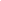 să răspundă pentru lipsurile şi deteriorările aduse camerei şi bunurilor din cameră şi încăperilor de uz comun, conform prevederilor prezentului Regulament;să respecte normele de acces în cămin, normele igienico-sanitare şi cele de prevenire şi stingere a incendiilor;Art. 16. În campus se interzice:tulburarea liniştii publice indiferent de modalitate;comercializarea băuturilor alcoolice;aruncarea sau depozitarea gunoiului în spaţiile care nu au această destinaţie;depozitarea gunoiului menajer pe holul şi oficiile căminului;introducerea în cămin a animalelor;fumatul în camere şi în spaţiile comune;accesul pe acoperişul căminului.Art. 17. Asumarea responsabilității.Participanţii îşi asumă responsabilitatea pentru orice acţiune care depăşeşte prezentul regulament. Consecinţele atrase de acţiunile acestora vor fi suportate de ei, în măsura prejudiciului cauzat.	Capitolul VI. ResponsabilitateArt. 18. Participanţii şi părinţii sau tutorele legal sunt de acord că Organizatorul nu este responsabil pentru nicio pierdere, distrugere sau accidentare de niciun fel care au rezultat în urma participării la Şcoala de vară.Art. 19. Organizatorul se obligă să respecte prevederile Legii nr. 677/2001 privind protecţia datelor cu caracter personal, stocate pe durata programului.Art. 20. Pe întreaga durată a Şcolii de vară, participanţii sunt singurii care răspund de siguranţa bunurilor şi valorilor personale: telefoane mobile, bani, tablete, electronice, bijuterii etc.Art. 21. Organizatorul îşi rezervă dreptul de a lua măsuri în ceea ce priveşte verificarea aplicării şi respectării Regulamentului şi de a acţiona în consecinţă dacă prevederile acestuia sunt încălcate sau se pune în pericol siguranţa grupului sau a vreunuia dintre participanţi.Art. 22. Organizatorul îsi rezervă dreptul să excludă din Şcoala de vară orice participant care comite abateri de la prezentul Regulament, care îi agresează, ameninţă pe ceilalţi participanţi, care are un comportament neadecvat.Art. 23. Organizatorul va putea cere despăgubiri pentru prejudiciile cauzate prin încălcarea prezentului Regulament şi din culpa participanţilor, în limita dispozitiilor legale în vigoare.Art. 24. Costurile daunelor materiale cauzate de participanţi în locurile în care se vor desfăşura activităţile Şcolii de vară vor fi suportate de către părinţi sau tutorele legal.	Capitolul VII. SancţiuniArt. 25. SancţiunilePot primi sancțiuni atât coordonatorii cât şi participanții.În cazul nerespectării regulamentului, coordonatorii şi participantii vor atrage după sine sancționarea activității în cadrul proiectului.Sancțiunile sunt prerogative coercitive care aparțin de puterea organizatorilor. Orice abatere va fi semnalizată acestora de către coordonatori, urmând ca organizatorul să ia decizia finală.Art. 26. Sistemul sancțiunilorOrganizatorul dispune de prerogativa eliminării oricărui coordonator sau participant din proiect, din motive imputabile acestora.În cazul nerespectării regulamentului sau a creării unor incidente cauzatoare de prejudicii, organizatorul îşi rezervă dreptul de a sancționa respectivul participant în mod gradual, la aprecierea acestuia.În cazul nerespectării regulamentului sau a creării unor incidente cauzatoare de prejudicii, organizatorul îşi rezervă dreptul de a sancționa respectivul participant în mod gradual, astfel:la prima abatere, participantul va primi un avertisment verbal din partea organizatorilor.la a doua abatere, vor fi sunați părintii sau tutorele participantului.la a treia abatere, participantul va fi exclus din proiect şi trimis acasă.Capitolul VIII – Dispoziții finale.Art. 27. Termen de aplicare.Prezentul regulament se aplică pentru perioada înscrierilor şi a desfăşurării proiectului Școala de Vară RISEGO.Organizatorii nu îşi asumă răspunderea în timpul călătoriei, cu orice mijloc de transport ales de participant, decât din momentul primului contact cu delegația de primire a participanților.Din momentul începerii proiectului, organizatorii răspund de participanți până în momentul plecării definitive a acestora din campus. Art. 28. Acord.Prezentul regulament este în acord cu Regulamentul privind organizarea și funcționarea căminelor studențești.Art. 29. Situații neprevăzute.Orice situație neprevăzută în prezentul regulament va fi completată de către legislația în vigoare. Art. 30. Prezentul Regulament este supus legii române.Art. 31. Eventualele litigii ce decurg din sau în legătură cu acest Regulament se vor rezolva pe cale amiabilă, în caz contrar, de instanțele competente.